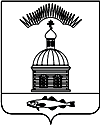 АДМИНИСТРАЦИЯ МУНИЦИПАЛЬНОГО ОБРАЗОВАНИЯ ГОРОДСКОЕ ПОСЕЛЕНИЕ ПЕЧЕНГА ПЕЧЕНГСКОГО РАЙОНА МУРМАНСКОЙ ОБЛАСТИПОСТАНОВЛЕНИЕ(ПРОЕКТ) от                                                                                                                              №                                            п. ПеченгаВ соответствии со статьей 14 Федерального закона от 06.10.2003 N 131-ФЗ "Об общих принципах организации местного самоуправления в Российской Федерации", статьей 20 Жилищного кодекса Российской Федерации, статьей 6 Федерального закона от 26.12.2008 N 294-ФЗ "О защите прав юридических лиц и индивидуальных предпринимателей при осуществлении государственного контроля (надзора) и муниципального контроля", статьей 3 Закона Мурманской области от 18.12.2012 N 1553-01-ЗМО "О муниципальном жилищном контроле и взаимодействии органов муниципального жилищного контроля с органом государственного жилищного надзора Мурманской области", руководствуясь Уставом городского поселения Печенга Печенгского района Мурманской области, Постановлением администрации муниципального образования городское поселение Печенга от 27.04.2011 № 32 «О порядке разработки и утверждения административных регламентов исполнения муниципальных функций и административных регламентов предоставления муниципальных услуг в муниципальном образовании городское поселение Печенга», администрация муниципального образования городское поселение Печенга ПОСТАНОВЛЯЕТ: 1. Внести изменения в административный регламент осуществления муниципального жилищного контроля на территории муниципального образования городское поселение Печенга Печенгского района Мурманской области, утвержденный постановлением администрации муниципального образования городское поселение Печенга от 15.02.2017 № 29, согласно приложению к настоящему Постановлению. 2. Настоящее Постановление вступает в силу с момента опубликования.3. Настоящее Постановление опубликовать в соответствии с Порядком опубликования (обнародования) муниципальных правовых актов органов местного самоуправления городского поселения Печенга. 4. Контроль за исполнением настоящего Постановления возложить на заместителя главы администрации городского поселения Печенга Быстрова А.Н.Глава администрации Муниципального образования городское поселение Печенга                                                                           Н.Г. ЖдановаСОГЛАСОВАНО:Заместитель главы администрации      ___________________ А.Н. БыстровПриложение к постановлению администрации муниципального образования городское поселение Печенгаот __________№ _____________Изменения в административный регламент осуществления муниципального жилищного контроля на территории муниципального образования городское поселение Печенга Печенгского района Мурманской области1. Подпункт 1 пункта 1.2 административного регламента осуществления муниципального жилищного контроля на территории муниципального образования городское поселение Печенга Печенгского района Мурманской области, утвержденного постановлением администрации муниципального образования городское поселение Печенга от 15.02.2017 № 29 (далее – административный регламент) изложить в следующей редакции:«1) порядок организации и проведения на территории муниципального образования городское поселение Печенга Печенгского района Мурманской области проверок соблюдения юридическими лицами, индивидуальными предпринимателями и гражданами обязательных требований, установленных в отношении муниципального жилищного фонда федеральными законами, законами Мурманской области, а также муниципальными правовыми актами в сфере жилищных отношений».2. Название раздела 2 административного регламента изложить в следующей редакции:«2. Порядок информирования об исполнении муниципальной функции».3. Пункт 2.1 административного регламента изложить в следующей редакции:«2.1. Информация, предоставляемая заинтересованным лицам об исполнении муниципальной функции, является открытой и общедоступной.Основными требованиями к информированию заинтересованных лиц являются:- достоверность и полнота информирования о процедуре исполнения муниципальной функции;- четкость в изложении информации;- удобство и доступность получения информации;- оперативность предоставления информации»4. Абзац 1 пункта 2.2 административного регламента изложить в следующей редакции:«Информирование об исполнении муниципальной функции, в том числе о порядке обжалования решений и действий (бездействия) должностных лиц и муниципальных служащих в ходе исполнения муниципальной функции, осуществляют должностные лица Отдела муниципального имущества администрации муниципального образования городское поселение Печенга Печенгского района Мурманской области (далее – должностные лица органа муниципального жилищного контроля)».5. В абзаце 1 пункта 2.3 административного регламента слово «государственной» заменить словом «муниципальной».6. В абзаце 2 пункта 2.3 административного регламента слова «предоставления муниципальной услуги» заменить на слова «исполнения муниципальной функции».7. Пункт 4.1 административного регламента изложить в следующей редакции:«4.1. Предметом плановой проверки является соблюдение юридическим лицом, индивидуальным предпринимателем в процессе осуществления деятельности совокупности предъявляемых обязательных требований и требований, установленных муниципальными правовыми актами».8. Пункт 4.4 административного регламента изложить в следующей редакции: «4.4. О проведении плановой проверки юридическое лицо, индивидуальный предприниматель уведомляются органом муниципального контроля не позднее чем за три рабочих дня до начала ее проведения посредством направления копии распоряжения руководителя, заместителя руководителя органа муниципального контроля о начале проведения плановой проверки заказным почтовым отправлением с уведомлением о вручении или иным доступным способом».9. Пункт 5.3 административного регламента изложить в следующей редакции:«5.3. Обращения и заявления, не позволяющие установить лицо, обратившееся в орган муниципального контроля, а также обращения и заявления, не содержащие сведений о фактах, указанных в пункте 5.2 настоящего административного регламента, не могут служить основанием для проведения внеплановой проверки».10. Пункт 5.4 административного регламента изложить в следующей редакции:«5.4. Внеплановая проверка проводится в форме документарной проверки и (или) выездной проверки в порядке, установленном соответственно разделами 5 и 6 настоящего административного регламента».11. Пункт 8.5 административного регламента изложить в следующей редакции:«В случае необходимости при проведении проверки получения документов и (или) информации в рамках межведомственного информационного взаимодействия проведение проверки может быть приостановлено руководителем (заместителем руководителя) органа муниципального контроля на срок, необходимый для осуществления межведомственного информационного взаимодействия, но не более чем на десять рабочих дней. Повторное приостановление проведения проверки не допускается. Указанное правило применяется при проведении проверок в отношении субъектов малого предпринимательства».12. Пункт 11.1 административного регламента изложить в следующей редакции:«11.1. Заявитель, подавший жалобу, послужившую основанием для проведения внеплановой проверки (далее - Заявитель), а также юридическое лицо, индивидуальный предприниматель, проверка которых проводилась, имеют право на досудебное (внесудебное) обжалование решений, действий (бездействия) органа муниципального контроля, его должностных лиц в ходе исполнения муниципальной функции».13. В подпункте 5 пункта 11.4 административного регламента слово «государственной» заменить словом «муниципальной».14. В пункте 11.4 административного регламента слово «государственной» заменить словом «муниципальной».Начальник ОМИ                                      ___________________ А.В. КузнецовНачальник юридического отдела          ___________________ И.В. Воронцов